Applying and Visualizing Transformations on a GridApplying and Visualizing Transformations on a GridApplying and Visualizing Transformations on a GridApplying and Visualizing Transformations on a GridIdentifies and describes transformations on a grid.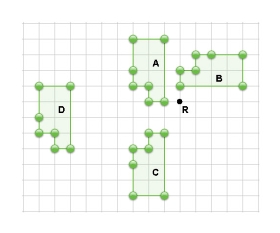 “Shape A to Shape D is a translation. Shape A is reflected in the horizontal line halfway between Shapes A and C to get Shape C. Shape A is rotated 90° clockwise about point R to get Shape B.”Describes and performs single transformations on a grid. 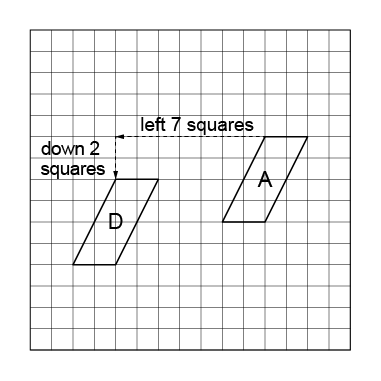 “I translated Shape A left 7 squares and down 2 squares to Image D.”Describes and performs combinations of transformations.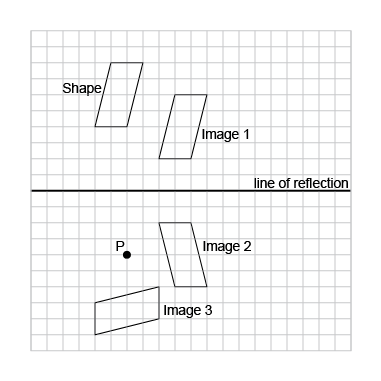 “I used a combination of transformations. I translated the Shape right 4 squares, down 2 squares to Image 1; I reflected Image 1 in the line of reflection shown to get Image 2; I rotated Image 2 90° clockwise about point P to get Image 3.”Visualizes, describes, and flexibly performs combinations of transformations.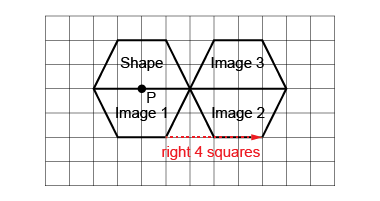 “I visualized the transformations and predicted where the images would be. I performed the transformations to check. I rotated the shape 180° about point P to get Image 1; then translated Image 1 right 4 squares to get Image 2; then reflected Image 2 in the common side to get Image 3. 
My predictions were correct.”Observations/DocumentationObservations/DocumentationObservations/DocumentationObservations/Documentation